Инструкции для водителя по обеспечению безопасн- сти движещи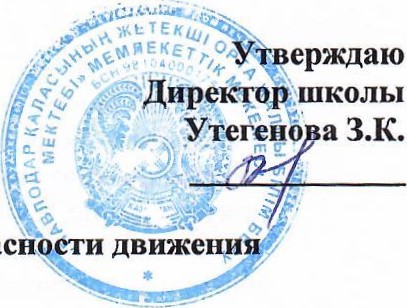 1. Перед выездом на линию водитель обязан:пройти перед рейсом медицинский осмотр;убедиться в полной комплектности и технической исправности автомобиля;2. При проверке технической исправности автомобиля особое внимание обратить на: - работу двигателя, тормозной системы, рулевого управления, вспомогательного оборудования (стеклоочистителей, приборов освещения, световой и звуковой сигнализации), сцепного и опорного устройства (в составе поезда, тягача), замков дверей кузова или кабины, запоров бортов грузовой платформы, привода управления дверьми (у автобусов), системы отопления, спидометра;состояние колес, шин, подвески, стекол, государственных номерных знаков, внешнего вида автомобиля;отсутствие подтекания топлива, масла, воды;наличие знака аварийной остановки, укомплектованной аптечки, молоточков для разбивания стекол, огнетушителей (у автобуса 2-х):2-х противооткатных упоров (для автобусов и автомобилей с разрешенной максимальной массой свыше 3.5т).В случае обнаружения неисправностей, при наличии которых, согласно правилам дорожного движения, запрещается эксплуатация транспортных средств выезд на линию до их устранения запрещается. Водитель не имеет права выезжать в рейс, если его отдых между сменами был короче удвоенной продолжительности работы в предыдущей смене, а также с просроченной справкой периодического медосвидетельствования. З. На линии:следуй только по указанному маршруту, соблюдай установленные нормы вместимости автобуса и грузоподъемности автомобиля;начинай движение и двигайся только с закрытыми дверями автомобиля, кроме предусмотренных случаев движения с открытыми дверями (по ледовым переправам); - избегай резких маневров, плавно трогайся с места и также плавно тормози, увеличивай и замедляй скорости движения постепенно, не делай крутых поворотов;поддерживай скорость движений с учетом дорожных, погодных условий и требований дорожных знаков;при возникновении неисправности автомобиля, угрожающей безопасности движения, прими меры к ее устранению, а если это невозможно, вызови техническую помощь; - во время движения не отвлекайся от управления автомобилем, не вступай в разговоры с пассажирами, не оставляй рабочее место до полной остановки автомобиля;при вынужденной остановке убедись, что автомобиль находится в безопасности и не создает помех Для других транспортных средств, заглуши двигатель, затормози автомобиль стояночным тормозом и включи низшую передачу, а в горных условиях, кроме того, подложи под колеса башмаки (лучше клиновидные); на спусках не разобщай трансмиссию от двигателя, перед затяжными спусками — подъемами остановись для проверки действия тормозов;при ослеплении светом встречного автомобиля и потере видимости, не меняя полосы движения, немедленно снизь скорость, включи аварийную световую сигнализацию и остановись;в случае дорожно-транспортного происшествия окажи помощь пострадавшим и как можно скорее сообщи о случившемся на свое предприятие и в милицию;выполняй указания милиции, по требованию останови автомобиль и предъяви путевую документацию, соблюдая правила остановки;в темное время суток и при недостаточной видимости включи фары дальнего или ближнего света;если при работе на маршруте в ночное время наступает дремотное состояние, остановись, выйди из автомобиля, разомнись и сделай несколько физических упражнений;при движении не пользуйся разгоном-накатом, не отсоединяй двигатель от трансмиссии,за исключением случаев подъезда к намеченной остановке при скорости движения не более 40 км в час; —проезжая остановки общественного транспорта и пешеходные переходы, водитель должен двигаться со скоростью, обеспечивающей безопасность движения, или остановиться, чтобы пропустить пешеходов, вступивших на переход;сразу же по прибытии на объект, в автопредприятие отметь у диспетчера фактическое время прибывания и сообщи ему об условиях движения на маршруте, на погрузочноразгрузочных площадях, предъяви дежурному механику автомобиль для проверки его технического состояния, сообщив ему об обнаруженных во время работы на линии технических неисправностей. Пройди послерейсовый медицинский осмотр.4. Водителю запрещается:превышать максимальную скорость, определенную технической характеристикой автомобиля, а также указанную на опознавательном знаке ”Ограничение скорости", установленном на автомобиле;перевозка людей в буксируемом автобусе и в кузове буксируемого грузового автомобиля;В туман, ливень, град, метель, пыльную бурю, когда видимость из кабины водителя менее 50 м, водитель автобуса междугородного и пригородного маршрутов сам примет решение о временном прекращении движения.5. Работа при Движение через железнодорожные переезды При движении через железнодорожные переезды:выбирайте правильный режим движения, чтобы обеспечить устойчивую работу двигателя и трансмиссии.	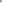 не принимайте решения о проследовании через переезд перед приближающимся к переезду поездом. По силуэту локомотива, а тем более по свету его фар и прожекторов невозможно, даже приблизительно, определить скорость поезда и его расстояние до переезда. Ошибка в оценке дорожной обстановки неизбежна! Остановите транспортное средство и пропустите поезд.З. имейте в виду, что поезд внезапно остановить невозможно! Даже применив меры экстренного торможения, машинист остановит поезд лишь через 800-1000 метров.от начала подачи переездными светофорами красных сигналов о запрещении движения через переезд до подхода к нему поезда расчетное время составляет всего 30-40 секунд. Никто не застрахован от внезапной вынужденной остановки транспортного средства. Не рискуйте!при подходе, транспортного средства к переезду и при следовании по нему не отвлекайтесь разговорами с пассажирами!при следовании по переезду соблюдайте дистанцию, исключающуо остановку Вашего транспортного средства на настиле переезда при внезапной остановке или резком снижении скорости впереди идущим транспортным средством.настил переезда не имеет обочин. Проявляйте осторожность при управлении транспортным средством.не ослепляйте водителей встречных транспортных средств.